Role profileRole profile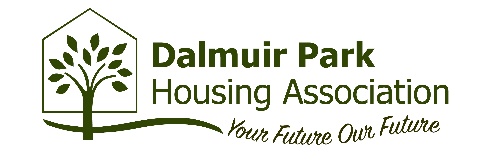 Job DetailsJob DetailsJob DetailsJob DetailsJob DetailsJob Title:Housing OfficerHousing OfficerService Area:Customer ServicesBased:Beardmore HouseBeardmore HouseReport to:Customer Services Team Leader Grade:EVH Grade 7 (PA22 to PA25)EVH Grade 7 (PA22 to PA25)Date Completed:June 2020Job Summary:Job Summary:Job Summary:Job Summary:Job Summary:Operating within a strong performance culture you will be expected to deliver excellent performance results.  You will be a visible and familiar face within our communities.  You will be empowered to deliver right ‘first time’ services, offering personalised solutions for your customers and the communities in which they live.  You will be instinctively customer focused and have a “solution focussed” attitude to ensure that our customers’ experience of our service remains positive.  You will understand the importance of working with partner agencies to achieve great outcomes.  You will have a key role in ensuring the required outcomes of the Scottish Social Housing Charter are met for our tenants. You will work with Customer Service colleagues to ensure that DPHA’s performance as a landlord is exceptional, and through effective housing management practice we fulfil and exceed our customers expectations, ensuring we provide value for money when it comes to rents and the delivery of our services.  This will include void management, repairs, allocations, lettings and arrears collection.  In addition, you will provide tenant related services in respect of complaints and anti-social behaviour and contribute to performance reporting and policy development.As part of the Customer Services Team, you will help to deliver the objectives set out in the Business Plan, continue to self- develop and seek out opportunities where improvements can be made in our day to day business. Operating within a strong performance culture you will be expected to deliver excellent performance results.  You will be a visible and familiar face within our communities.  You will be empowered to deliver right ‘first time’ services, offering personalised solutions for your customers and the communities in which they live.  You will be instinctively customer focused and have a “solution focussed” attitude to ensure that our customers’ experience of our service remains positive.  You will understand the importance of working with partner agencies to achieve great outcomes.  You will have a key role in ensuring the required outcomes of the Scottish Social Housing Charter are met for our tenants. You will work with Customer Service colleagues to ensure that DPHA’s performance as a landlord is exceptional, and through effective housing management practice we fulfil and exceed our customers expectations, ensuring we provide value for money when it comes to rents and the delivery of our services.  This will include void management, repairs, allocations, lettings and arrears collection.  In addition, you will provide tenant related services in respect of complaints and anti-social behaviour and contribute to performance reporting and policy development.As part of the Customer Services Team, you will help to deliver the objectives set out in the Business Plan, continue to self- develop and seek out opportunities where improvements can be made in our day to day business. Operating within a strong performance culture you will be expected to deliver excellent performance results.  You will be a visible and familiar face within our communities.  You will be empowered to deliver right ‘first time’ services, offering personalised solutions for your customers and the communities in which they live.  You will be instinctively customer focused and have a “solution focussed” attitude to ensure that our customers’ experience of our service remains positive.  You will understand the importance of working with partner agencies to achieve great outcomes.  You will have a key role in ensuring the required outcomes of the Scottish Social Housing Charter are met for our tenants. You will work with Customer Service colleagues to ensure that DPHA’s performance as a landlord is exceptional, and through effective housing management practice we fulfil and exceed our customers expectations, ensuring we provide value for money when it comes to rents and the delivery of our services.  This will include void management, repairs, allocations, lettings and arrears collection.  In addition, you will provide tenant related services in respect of complaints and anti-social behaviour and contribute to performance reporting and policy development.As part of the Customer Services Team, you will help to deliver the objectives set out in the Business Plan, continue to self- develop and seek out opportunities where improvements can be made in our day to day business. Operating within a strong performance culture you will be expected to deliver excellent performance results.  You will be a visible and familiar face within our communities.  You will be empowered to deliver right ‘first time’ services, offering personalised solutions for your customers and the communities in which they live.  You will be instinctively customer focused and have a “solution focussed” attitude to ensure that our customers’ experience of our service remains positive.  You will understand the importance of working with partner agencies to achieve great outcomes.  You will have a key role in ensuring the required outcomes of the Scottish Social Housing Charter are met for our tenants. You will work with Customer Service colleagues to ensure that DPHA’s performance as a landlord is exceptional, and through effective housing management practice we fulfil and exceed our customers expectations, ensuring we provide value for money when it comes to rents and the delivery of our services.  This will include void management, repairs, allocations, lettings and arrears collection.  In addition, you will provide tenant related services in respect of complaints and anti-social behaviour and contribute to performance reporting and policy development.As part of the Customer Services Team, you will help to deliver the objectives set out in the Business Plan, continue to self- develop and seek out opportunities where improvements can be made in our day to day business. Operating within a strong performance culture you will be expected to deliver excellent performance results.  You will be a visible and familiar face within our communities.  You will be empowered to deliver right ‘first time’ services, offering personalised solutions for your customers and the communities in which they live.  You will be instinctively customer focused and have a “solution focussed” attitude to ensure that our customers’ experience of our service remains positive.  You will understand the importance of working with partner agencies to achieve great outcomes.  You will have a key role in ensuring the required outcomes of the Scottish Social Housing Charter are met for our tenants. You will work with Customer Service colleagues to ensure that DPHA’s performance as a landlord is exceptional, and through effective housing management practice we fulfil and exceed our customers expectations, ensuring we provide value for money when it comes to rents and the delivery of our services.  This will include void management, repairs, allocations, lettings and arrears collection.  In addition, you will provide tenant related services in respect of complaints and anti-social behaviour and contribute to performance reporting and policy development.As part of the Customer Services Team, you will help to deliver the objectives set out in the Business Plan, continue to self- develop and seek out opportunities where improvements can be made in our day to day business. Behaviours and Competences:Behaviours and Competences:Behaviours and Competences:Behaviours and Competences:Behaviours and Competences:Our Organisational Competencies:We want to be at the HEART of our community and have its needs at the HEART of all that we do and we have created a culture that reflects this: Our Organisational Competencies:We want to be at the HEART of our community and have its needs at the HEART of all that we do and we have created a culture that reflects this: Our Organisational Competencies:We want to be at the HEART of our community and have its needs at the HEART of all that we do and we have created a culture that reflects this: Our Organisational Competencies:We want to be at the HEART of our community and have its needs at the HEART of all that we do and we have created a culture that reflects this: Our Organisational Competencies:We want to be at the HEART of our community and have its needs at the HEART of all that we do and we have created a culture that reflects this: HereExcellentAccountableResultsTogetherBe here Be available Own issuesFind SolutionsBe the BestCreate and tailor better servicesReview and ImproveBe open and honestBe well organised Be at the topTell all how and what we are doingFind ways to do betterBe inclusiveTreat all with care and respectListen and act We want our Housing Officer to demonstrate the following behaviors and competenciesWe want our Housing Officer to demonstrate the following behaviors and competenciesWe want our Housing Officer to demonstrate the following behaviors and competenciesWe want our Housing Officer to demonstrate the following behaviors and competenciesWe want our Housing Officer to demonstrate the following behaviors and competenciesListen to customersTake initiativeCommitted ProactivePut customers firstDeliver solutionsSelf-motivatedFlexible Achieve Excellence Customer FocusedTake personal prideSelf-awareTechnologically awareComputer literateCreativeTake personal responsibility Personally effectivePlanning and prioritisingProfessional at all timesCommunicate effectivelyGoal orientatedStrong work ethic Builds constructive relationships Performance drivenRespond to changeInclusiveTeam playerCollaborativeListen carefullyCaring and Respectful Create an environment of trustPerson Specification:The essential/desirable criteria for this post are detailed below:EssentialDesirableEvidenceEducation and QualificationsEducational qualifications at higher education level in a relevant subject or equivalent will be essential (solid work experience operating in posts at or around this level can compensate for the lack of formal qualifications).Professional qualification in housing or related disciplineEducated to degree level in a relevant area of studyChartered Institute of Housing Membership, Certified or above  Application FormExperienceExperience working in a housing role or similar, actively working for customers who have complex needsUse of IT systems and packages including Microsoft OfficeEffective use of Housing Management IT systems or softwareExperience of working with the publicWorking with national and local housing policy and strategyApplication formReferencesInterviewSpecialist KnowledgeCan demonstrate making positive improvements to housing standards and communities Can demonstrate good knowledge of housing policy and an active role in implementing best practiceKnowledge of core social housing management tasks, including estate management, income management, allocations and anti-social behaviourKnowledge of current issues surrounding social housing and how these affect our customersKnowledge of social landlord policies and practices related to social housing tenancy allocation and related issuesKnowledge of homeless protocols and issuesKnowledge of support services including social care, health care and supporting people issues Can demonstrate having worked directly with tenants’ groupsKnowledge of current issues and legislation affecting the housing movementKnowledge of Scottish Social Housing Charter  Application formInterviewPre/Post-Interview Check (if appropriate)Skills and abilitiesExcellent verbal and written communication skillsCustomer centred approach, flexible, confident and assertive mannerExcellent computer literacy and numeracy skillsAbility to meet demanding personal and team deadlinesAbility to form effective working relationships with internal and external customers.Ability to analyse and diagnose problems and implement effective solutionsCommitment to cross organisational team working Experience of using Castleton IT systemsApplication formReferencesInterviewPersonal AttributesSolutions focusedSelf-motivated Enthusiastic and flexibleMaintain confidentiality at all times.Application formInterviewOtherClear and clean PVG Scheme record Flexibility to work out with office hours e.g. for evening visits to tenants, attend meetings etc.Full driving license and access to own transport for business purposes.Application formInterviewPre/Post-Interview Check (if appropriate)A Disclosure Scotland check will be required for this post.A Disclosure Scotland check will be required for this post.Job OutputsJob OutputsRole output:Includes the requirements to:Deliver a comprehensive range of housing servicesBe effective, efficient and proactive in managing:Rent and service charge collection and all related debt recovery (inc. former tenant and recharges) provide recommendations for write offs and obtain authorisation for all financial transactions Housing benefit/ universal credit supportAllocations Housing options and adviceVoid management and turnaround Repairs and maintenanceCustomer liaison for investment deliveryAnti-social behaviour Tenancy enforcement and legal proceduresCommunity development/ capacity buildingUnderstanding tenants’ wider support needs and how to signpost to these Neighbourhood managementMonitor performance against KPI’s Ensure effective communication with customers and partnersBe a visible and familiar face within our community.Provide customers with a full range of housing information and advice including property / area profiles, likely availability, exchange advice, other tenures, rent levels, income & expenditure assessment, benefit entitlement and all application support.Undertake a programme of regular customer visits to determine different customer profiles and service needs.Ensure customer commitments are delivered in accordance with DPHA’s behaviours and competences.Resolve customer issues and complaints and apply creative thinking to identify personalised solutions.Attend meetings with customers to lead initiatives or resolve particular issues. Advocate on behalf of customers with relevant partner agencies.Ensure we keep customers informed through a range of various methods. Deliver continuous improvement in customer satisfaction and business performanceAssist with delivering Customer Service objectives from the business plan.Work with colleagues to continuously review and improve ways of working to streamline processes and drive out waste.Work effectively in close partnership with Customer Service colleagues to ensure seamless and effective delivery of our services.Participate at team meetings to share ideas/ issues to achieve continuous improvement.Build external networks to learn from others and ensure DPHA is at the forefront of best practice.Ensure DPHA is a top performing RSL amongst peer groups continuously striving to better our performance across the range of key performance indicators including customer satisfaction.Effectively manage budgets to ensure that money is spent wisely and represents value for money.Staff supervision, development and management as required. Ensure equalities and human rights are at the heart of our service delivery. Deliver training and provide advice and assistance in areas of professional expertise.Support / lead community capacity buildingAct as a community anchor to help build the capacity in local groups to develop their community to meet their needs.Ensure DPHA works to provide a positive environment for people to enjoy a good quality of life and improved wellbeing.Fully engage our communities in discussions, decisions and actions around their needs, problems and create the ability for them to work on equal terms with service planners and providers to deliver the right solutions.Support our tenants and communities to be able to actively engage and interact with online services in a society that is becoming “Digital by default”.Identify funding solutions for community development projects Identify and contribute to wider action and partnership initiatives.Well maintained, attractive and vibrant communitiesIdentify and report local repairs, void re-let requirements and maintenance issues within our properties and communities.Provide service feedback to the Asset Officers to support effective contract management of suppliers.Support the Asset Officers with the development of the rolling 5-year investment programme and annual investment delivery programme for the area.Lead on all customer interaction on response, planned maintenance, compliance & investment delivery in your area of responsibility Monitor the stair cleaning and estate management contracts and carry out regular close inspections to ensure the common areas are clean and well maintained.Play an active role in liaising with statutory agencies/ contractors to ensure that environmental standards are maintained.Corporate/ Community GovernanceTo undertake an individual role in line with DPHA's Strategic Priorities and in compliance with DPHA's corporate policies and procedures.Attending Committee meetings to present reports as required (these may be out with normal office hours).Own and keep up to date all required policies and procedures for your area of business observing regulatory and legal requirements and best practice.Attend local community activities/ meetings where required.Support and develop tenant and resident groups, attending meetings when required (these may be out with normal office hours).Contribute to Health and Safety Working group and undertake training as required.Ensure Compliance with professional, regulatory, statutory and corporate requirementsEnsure compliance with tenancy conditions by tenants.Ensure access to customers’ homes for inspections, repairs, gas servicing including legal enforcement where required.Comply with and implement all regulatory requirements, legislation and all of our policies and procedures.Act ethically and with integrity, taking account the Scottish Housing Regulator’s Regulatory Standards and the employee code of conduct.Within own areas of responsibility, maintain accurate information systems and ensure compliance with GDPR and FOI.Mange risks and ensure compliance with Health and Safety legislation.OtherSuch other relevant duties as may be determined from time to time.Commitment to continuous personal development.Interdependences:Interdependences:Customer Services Team LeaderAsset Officers and Customer Service AssistantsExtended DPHA staff teamsTenants, owners and other customersContractors, suppliers, consultantsManagement Committee, Partner agencies: WDC, WDHSCP, DWP, CAB, public utilities, Internal Auditors, local resident and community groups, Customer Services Team LeaderAsset Officers and Customer Service AssistantsExtended DPHA staff teamsTenants, owners and other customersContractors, suppliers, consultantsManagement Committee, Partner agencies: WDC, WDHSCP, DWP, CAB, public utilities, Internal Auditors, local resident and community groups, 